APPLICATION FORM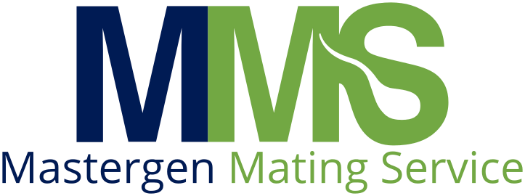 MASTERGEN BULLS:OTHER BULLS IN FLASK:SIGNATURE :TRADING NAMEADDRESSPOSTCODETELEPHONEMOBILE NUMBEREMAIL ADDRESSNMR OR CIS NUMBERNAMEDOSES